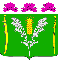                                                        ПРОЕКТСовет Старонижестеблиевского сельского поселенияКрасноармейского районаРЕШЕНИЕ«___» _______  2019г        станица Старонижестеблиевская                 № ___Об установлении земельного налогав Старонижестеблиевском сельском поселении Красноармейского районаВ соответствии с главой 31 Налогового кодекса Российской Федерации, Федеральным законом от 6 октября 2003 года № 131-ФЗ «Об общих принципах организации местного самоуправления в Российской Федерации», Федеральным законом от 15 апреля 2019 года № 63-ФЗ «О внесении изменений в часть вторую Налогового кодекса Российской Федерации и статью 9 Федерального закона «О внесении изменений в части первую и вторую Налогового кодекса Российской Федерации и отдельные законодательные акты Российской Федерации о налогах и сборах», Федеральным законом от 29 сентября 2019 года     № 325-ФЗ «О внесении изменений в части первую и вторую Налогового кодекса Российской Федерации», статьей 26 Устава Старонижестеблиевского сельского поселения Красноармейского района, Совет  Старонижестеблиевского сельского поселения Красноармейского района Р Е Ш И Л:1. Установить и ввести на территории Старонижестеблиевского сельского поселения Красноармейского района земельный налог, определить налоговые ставки, порядок и сроки уплаты налога в отношении налогоплательщиков-организаций, установить налоговые льготы, основания и порядок их применения.2. Установить налоговые ставки в следующих размерах:3. Установить отчетным периодом для налогоплательщиков организаций, первый, второй и третий квартал календарного года.4. Налог подлежит уплате налогоплательщиками-организациями в срок не позднее 1 марта года, следующего за истекшим налоговым периодом. Авансовые платежи по налогу подлежат уплате налогоплательщиками-организациями в срок не позднее последнего числа месяца, следующего за истекшим отчетным периодом.5. Налоговые льготы.5.1. Освободить от уплаты земельного налога следующие категории налогоплательщиков:1) органы местного самоуправления Старонижестеблиевского сельского поселения, муниципального образования Красноармейский район;2) муниципальные бюджетные, автономные, казенные учреждения, финансируемые за счет средств бюджета муниципального образования Красноармейский район, бюджета Старонижестеблиевского сельского поселения Красноармейского района в части земель, используемых по целевому назначению;5.2. От уплаты земельного налога освобождаются налогоплательщики – физические лица в отношении одного земельного участка (по выбору налогоплательщика), не используемого для ведения предпринимательской деятельности:1) участники и инвалиды Великой Отечественной войны;6. Налогоплательщики, имеющие право на налоговые льготы, в том числе в виде налогового вычета, установленные законодательством о налогах и сборах, представляют в налоговый орган по своему выбору заявление о предоставлении налоговой льготы, а также вправе представить документы, подтверждающие право налогоплательщика на налоговую льготу.7. Признать утратившим силу решение Совета Старонижестеблиевского сельского поселения Красноармейского района от 14 ноября 2018 года № 58/5 «Об установлении земельного налога в Старонижестеблиевском сельском поселении Красноармейского района».8. В пункте 1 настоящего решения исключить слова «и сроки». 9. Главе Старонижестеблиевского сельского поселения Красноармейского района обеспечить опубликование настоящего решения в газете «Голос правды», в сетевом издании «Муниципальный вестник Красноармейского района», а также разместить на официальном сайте администрации Старонижестеблиевского сельского поселения Красноармейского района в информационно-телекоммуникационной сети «Интернет» не позднее 30 ноября 2019 года, копию настоящего решения направить в Межрайонную инспекцию Федеральной налоговой службы России № 11 по Краснодарскому краю.10. Настоящее решение вступает в силу не ранее, чем по истечении одного месяца со дня его официального опубликования и не ранее 1 января 2020 года, за исключением пунктов 4 и 8 настоящего решения.11. Пункт 4 настоящего решения вступает в силу не ранее, чем по истечении одного месяца со дня официального опубликования настоящего решения и не ранее 1 января 2020 года и действует по 31 декабря 2020 года.12. Пункт 8 настоящего решения вступает в силу не ранее, чем по истечении одного месяца со дня официального опубликования настоящего решения и не ранее 1 января 2021 года.Глава Старонижестеблиевского сельского поселенияКрасноармейского района							___________Председатель Совета Старонижестеблиевского сельского поселения Красноармейского района					____________№ п/пКатегория земельВид разрешенного использования земельных участковСтавка земельного налога, %1.Земли сельскохозяйственного назначения0,32.Земли населенных пунктов:2.1.Земельные участки в составе зон сельскохозяйственного использования в населенных пунктах и используемые для сельскохозяйственного производства0,32.2.Земельные участки, занятые жилищным фондом и объектами инженерной инфраструктуры жилищно-коммунального комплекса (за исключением доли в праве на земельный участок, приходящейся на объект, не относящийся к жилищному фонду и к объектам инженерной инфраструктуры жилищно-коммунального комплекса) или приобретенные (предоставленные) для жилищного строительства (за исключением земельных участков, приобретенных (предоставленных) для индивидуального жилищного строительства, используемых в предпринимательской деятельности);0,32.3.Земельные участки, не используемые в предпринимательской деятельности, приобретенные (предоставленные) для ведения личного подсобного хозяйства, садоводства или огородничества, а также земельные участки общего назначения, предусмотренные Федеральным законом от 29 июля 2017 года № 217-ФЗ «О ведении гражданами садоводства и огородничества для собственных нужд и о внесении изменений в отдельные законодательные акты Российской Федерации»0,32.5.Земельные участки, ограниченные в обороте в соответствии с законодательством Российской Федерации, предоставленные для обеспечения обороны, безопасности и таможенных нужд0,33.Прочие земли1,5